Общие положения.1.1. Положение о формах получения образования и формах обучения (далее – Положение) регулирует организацию образовательной деятельности муниципального бюджетного дошкольного образовательного учреждения детский сад общеразвивающего вида № 25 ст. Кавказская муниципального образования Кавказский район (далее – МБДОУ).1.2. Положение разработано в соответствии с Федеральным законом «Об образовании в Российской Федерации» от 29.12.2012 г. № 273-ФЗ, Порядком организации и осуществления образовательной деятельности по основным общеобразовательным программам - образовательным программам дошкольного образования, утвержденным приказом Министерства образования и науки Российской Федерации от 30.08.2013 г. № 1014,  Федеральным государственным образовательным стандартом дошкольного образования приказ Министерства образования и науки Российской Федерации от 17.10.2013 № 1155.1.3. В МБДОУ осуществляется обучение в очной форме с учетом потребностей и возможностей личности обучающегося. 1.4. Формы обучения по образовательным программам дошкольного образования определяются Федеральным государственным образовательным стандартом ДО. 1.5.Порядок организации получения дошкольного образования в форме очного обучения определяется уставом МБДОУ и другими локальными нормативными актами.1.6.С целью ознакомления родителей (законных представителей) несовершеннолетних обучающихся с настоящим Положением, МБДОУ размещает его на информационном стенде МБДОУ и (или) на официальном сайте МБДОУ. в информационно-телекоммуникационной сети «Интернет».2. Цели и задачи2.1. Настоящее Положение разработано с целью обеспечения единых требований к организации обучения в очной форме, возможности освоения образовательных программ дошкольного образования в различных формах, создания вариативной образовательной среды, обеспечивающей благоприятные условия для обучения и развития обучающихся в соответствии с их интересами и способностями по согласованию с родителями (законными представителями) обучающихся.Общие требования к организации образовательного процесса.3.1. Получение дошкольного образования в очной форме обучения организуется в различных формах обучения в соответствии с основной образовательной программой дошкольного образования МБДОУ и адаптированной образовательной программой МБДОУ (далее – Программы), обеспечивающей реализацию федерального государственного образовательного стандарта дошкольного образования с учетом возрастных и индивидуальных особенностей обучающихся. 3.2. При выборе формы обучения родители (законные представители) воспитанника должны быть ознакомлены с настоящим Положением, уставом МБДОУ, Программами дошкольного образования, другими документами, регламентирующими организацию и осуществление образовательной деятельности по избранной форме. 3.3. Обучающиеся, осваивающие Программы в МБДОУ в очной форме, зачисляются в контингент обучающихся. Все данные о обучающимся вносятся в Книгу учёта движения воспитанников и в табель учёта посещаемости воспитанников группы, которую они посещают. 3.4. Родителям (законным представителям) обучающихся должна быть обеспечена возможность ознакомления с ходом, содержанием и результатами образовательного процесса обучающегося. 3.5. МБДОУ осуществляет индивидуальный учет результатов освоения воспитанниками Программ, а также хранение в архивах данных об их результатах на бумажных и (или) электронных носителях. 3.6. Обучающиеся по завершению учебного года переводятся в следующую возрастную группу. 3.7. Освоение образовательной программы дошкольного образования не сопровождается проведением промежуточной аттестации и итоговой аттестации обучающихся. 4. Организация получения дошкольного образования в очной форме обучения.4.1. Основной формой организации образовательного процесса в очной форме обучения является организованная образовательная деятельность (непосредственно образовательная деятельность) (далее – ООД (НОД)). 4.2. ООД (НОД) проводятся с детьми всех возрастных групп МБДОУ. В режиме дня каждой группы определяется время проведения ООД (НОД), в соответствии с Сан ПиН.4.3. Получение дошкольного образования в очной форме обучения предполагает организацию ООД (НОД)  по образовательным областям, организуемых МБДОУ в соответствии с учебным планом и Программой.4.4. Конкретное содержание образовательных областей зависит от возрастных и индивидуальных особенностей детей, определяется целями и задачами Программ и может реализовываться в различных видах деятельности: ООД (НОД), общении, игре, познавательно-исследовательской деятельности и др.4.5. Обучающимся, осваивающим Программу в очной форме обучения, предоставляются на время обучения бесплатно учебные пособия, детская литература, игрушки, имеющиеся в МБДОУ. 4.6. Организация образовательного процесса в очной форме обучения регламентируется основной образовательной программой (ООП) и расписанием ООД (НОД). 4.7. При реализации Программы может проводиться оценка индивидуального развития обучающихся в рамках педагогической диагностики. Результаты педагогической диагностики используются для индивидуализации образования и оптимизации работы с группой обучающихся. 4.8. Дошкольное образование обучающихся с ограниченными возможностями здоровья может быть организовано как совместно с другими детьми, так и в отдельных группах компенсирующей направленности, деятельность которых регламентируется локальными нормативными актами МБДОУ.4.9. При получении дошкольного образования обучающимся с ограниченными возможностями здоровья предоставляются бесплатно специальные учебники и учебные пособия, иная учебная литература, обеспечение доступа в здание МБДОУ. 4.10. Обучающиеся по завершении учебного года переводятся в следующую возрастную группу. 4.11. Обучающиеся переводятся на обучение по адаптированным образовательным программам в соответствии с рекомендациями психолого-медико-педагогической комиссии только с согласия родителей (законных представителей) обучающихся.Формы организации обучения в МБДОУФорма организации обучения — это способ организации обучения, который осуществляется в определенном порядке и режиме.Формы отличаются:по количественному составу участников,характеру взаимодействия между ними,способам деятельности,месту проведения.В МБДОУ используются фронтальные, групповые, индивидуальные формы организованного обучения.Индивидуальная форма организации обучения позволяет индивидуализировать обучение (содержание, методы, средства), при необходимости использовать индивидуальный маршрут обучения.Групповая форма организации обучения (индивидуально-коллективная). Группа делится на подгруппы по общность интересов обучающихся, а не по уровням развития.  При этом обеспечивается взаимодействие детей в процессе обучения.Фронтальная форма организации обучения. Работа со всей группой, четкое расписание, единое содержание. Достоинствами формы являются четкая организационная структура, простое управление, возможность взаимодействия детей, экономичность обучения.Требования к организации непосредственно образовательной деятельностиГигиенические требования: ООД (НОД) проводятся в чистом проветренном, хорошо освещенном помещении; воспитатель, постоянно следит за правильностью позы ребенка, не допускать переутомления детей при организации ООД (НОД). предусматривать чередование различных видов деятельности детей.Дидактические требования точное определение образовательных задач ООД (НОД), ее место в общей системе образовательной деятельности; творческое использование при проведении ООД (НОД) всех дидактических принципов в единстве; определять оптимальное содержание ООД (НОД) в соответствии с программой и уровнем подготовки детей; выбирать наиболее рациональные методы и приемы обучения в зависимости от дидактической цели ООД (НОД); обеспечивать познавательную активность детей и развивающий характер ООД (НОД), рационально соотносить словесные, наглядные и практические методы с целью ООД (НОД); использовать в целях обучения дидактические игры (настольно-печатные, игры с предметами (сюжетно-дидактические и игры-инсценировки)), словесные и игровые приемы, дидактический материал. систематически осуществлять контроль за качеством усвоения знаний, умений и навыков.Организационные требования иметь в наличие продуманный план проведения ООД (НОД); четко определить цель и дидактические задачи ООД (НОД); грамотно подбирать и рационально использовать различные средства обучения, в том число ТСО, ИКТ; поддерживать необходимую дисциплину и организованность детей при проведении ООД (НОД). не смешивать процесс обучения с игрой, т.к. в игре ребенок в большей мере овладевает способами общения, осваивает человеческие отношения. ООД (НОД) в МБДОУ не должна проводиться по школьным технологиям; ООД (НОД) следует проводить в определенной системе, связывать их с повседневной жизнью детей (знания, полученные в ООД (НОД), используются в свободной деятельности); организации процесса обучения полезна интеграция содержания, которая позволяет сделать процесс обучения осмысленным, интересным для детей и способствует эффективности развития. С этой целью проводятся интегрированные и комплексные занятия.Формы организации обучения в повседневной жизни.На протяжении дня воспитатель имеет возможность осуществлять обучение при использовании разнообразных форм организации обучающихся:прогулка, которая состоит из:  - наблюдений за природой, окружающей жизнью;  - подвижных игр;  - труда в природе и на участке;   - самостоятельной игровой деятельности;  экскурсии;  игры:- сюжетно-ролевые;- дидактические игры;- игры-драматизации;- спортивные игры;  дежурство детей по столовой, на занятиях  труд:- коллективный;- хозяйственно-бытовой;- труд в уголке природы;- художественный труд;  развлечения, праздники;  экспериментирование;  проектная деятельность;  чтение художественной литературы;  беседы;  показ кукольного театра;  вечера-досуги.В МБДОУ – выделено специальное время в процессе проведения режимных моментов, организована индивидуальная работа с детьми. Содержанием обучения в этом случае являются следующие виды деятельности:предметно-игровая,трудовая,спортивная,продуктивная,общение,сюжетно-ролевые и другие игры, которые могут быть источником и средством обучения.Методы и приемы организации обучения7.1. В МБДОУ преобладают наглядные и игровые методы в сочетании со словесными методами.7.2. Процесс обучения детей в детском саду строится, опираясь на наглядность в обучении, а специальная организация среды способствует расширению и углублению представлений детей. Заключительные положения.Настоящее Положение действует до принятия иных нормативных документов, которые являются основанием для признания утратившим силу настоящего.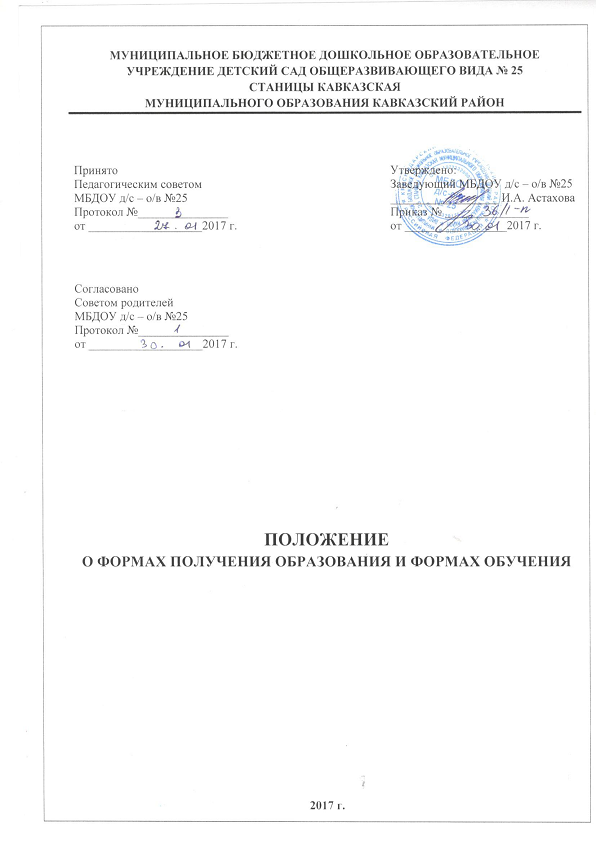 